МИНИСТЕРСТВО КУЛЬТУРЫ КИРОВСКОЙ ОБЛАСТИ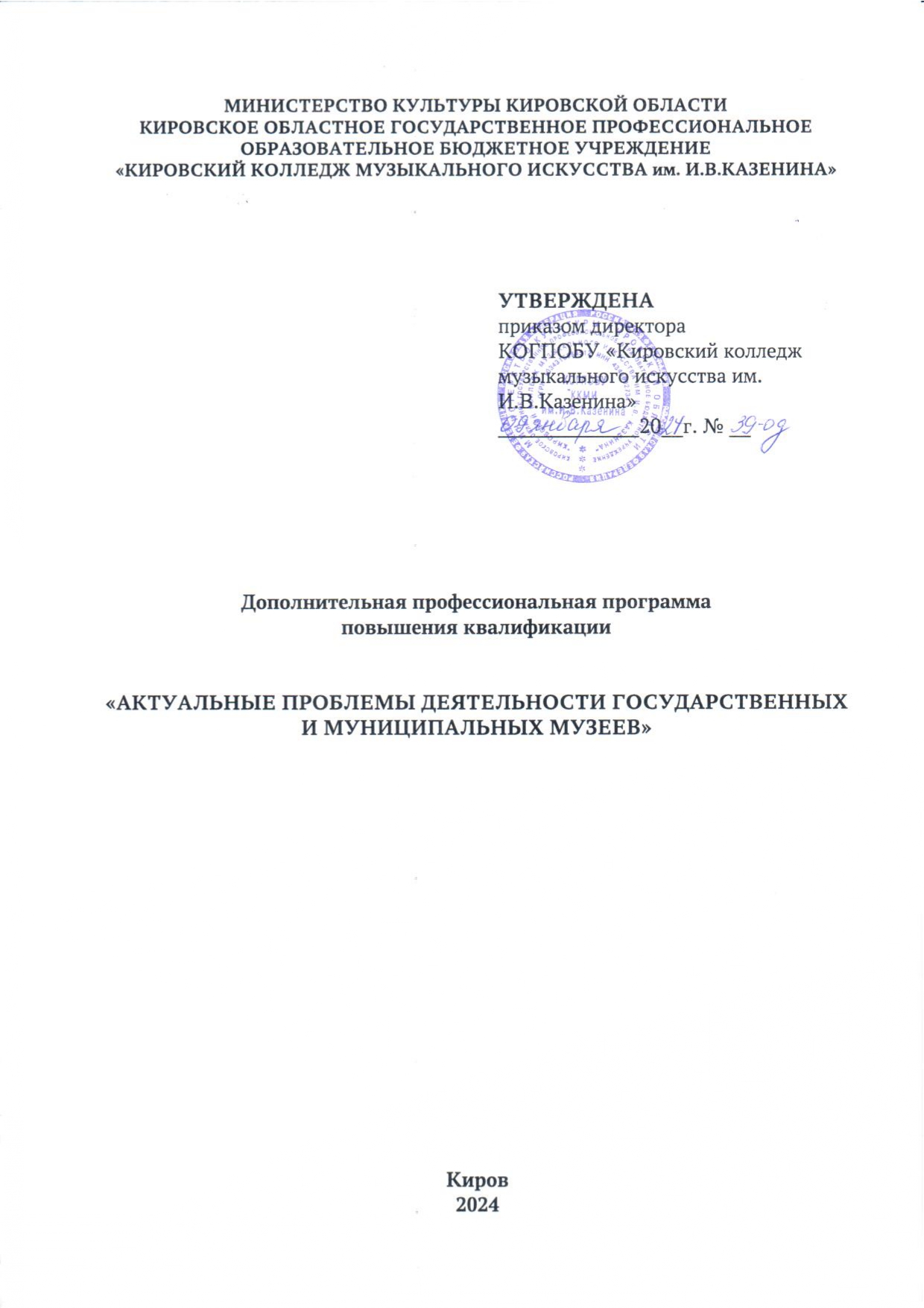 КИРОВСКОЕ ОБЛАСТНОЕ ГОСУДАРСТВЕННОЕ ПРОФЕССИОНАЛЬНОЕ ОБРАЗОВАТЕЛЬНОЕ БЮДЖЕТНОЕ УЧРЕЖДЕНИЕ«КИРОВСКИЙ КОЛЛЕДЖ МУЗЫКАЛЬНОГО ИСКУССТВА им. И.В.КАЗЕНИНА»Дополнительная профессиональная программаповышения квалификации«АКТУАЛЬНЫЕ ПРОБЛЕМЫ ДЕЯТЕЛЬНОСТИ ГОСУДАРСТВЕННЫХ И МУНИЦИПАЛЬНЫХ МУЗЕЕВ»Киров 2024Дополнительная профессиональная программа повышения квалификации «Актуальные проблемы деятельности государственных и муниципальных музеев» представляет собой комплекс основных характеристик и учебно-методических документов,обеспечивающих образовательный процесс в Учебно-методическом центре повышения квалификации Кировского областного государственного профессионального образовательного бюджетного учреждения «Кировский колледж музыкального искусства им.И.В.Казенина». Киров, 2024. 17с.© Кировское областное государственное профессиональное образовательное бюджетное учреждение «Кировский колледж музыкального искусства им.И.В.Казенина».Цели и задачи реализации дополнительной профессиональной программы повышения квалификации (далее – программа)Целью повышения квалификации является обновление теоретических и практических знаний специалистов в связи с повышением требований к уровню квалификации и необходимостью освоения современных методов решения профессиональных задач, качественное изменение профессиональных компетенций в рамках имеющейся квалификации. Цель: качественное изменение и совершенствование универсальных, общепрофессиональных и профессиональных компетенций, необходимых для выполнения следующих видов профессиональной деятельности в рамках имеющейся квалификации: технологическая, организационно-управленческая, проектная, культурно-просветительская. Задачи:- развивать, общепрофессиональные и профессиональные компетенции, связанные с систематизацией теоретико-методологических знаний и практического опыта управления в сфере культуры и искусства; - совершенствовать универсальные, общепрофессиональные и профессиональные компетенции, направленные на повышение уровня профессиональных знаний и освоение современных методов и технологий в области музейной деятельности;- ориентировать обучающихся на систематическое совершенствование универсальных, общепрофессиональных и профессиональных компетенций в профессиональной деятельности.2.  Нормативные документы разработки программыПрограмма разработана в соответствии с: Трудовым кодексом Российской Федерации от 30.12.2001 № 197-ФЗ;Федеральным законом от 29.12.2012 № 273-ФЗ "Об образовании в Российской Федерации";Федеральным законом от 27.07.2006 г. № 149-ФЗ «Об информации, информационных технологиях и о защите информации»;Федеральным законом от 27.07. 2006 г. № 152-ФЗ «О персональных данных»;Федеральным законом от 29.12.2010 № 436-ФЗ "О защите детей от информации, причиняющей вред их здоровью и развитию";Постановлением Правительства Российской Федерации от 22.01.2013 № 23 "О Правилах разработки, утверждения и применения профессиональных стандартов; Распоряжением Правительства Российской Федерации от 31.03.2014 № 487-р "Об утверждении комплексного плана мероприятий по разработке профессиональных стандартов, их независимой профессионально-общественной экспертизе и применению на 2014 - 2016 годы";Приказом Минтруда России от 12.04.2013 № 148н "Об утверждении уровней квалификаций в целях разработки проектов профессиональных стандартов";Приказом Минтруда России от 29.04.2013 № 170н "Об утверждении методических рекомендаций по разработке профессионального стандарта";Приказом Минобрнауки России от 01.07.2013 № 499 "Об утверждении Порядка организации и осуществления образовательной деятельности по дополнительным профессиональным программам".Приказом Минобрнауки России от 15.11.2013 № 1244 «О внесении изменений в «Порядок организации и осуществления образовательной деятельности по дополнительным профессиональным программам»;Методическими рекомендациями по разработке основных профессиональных образовательных программ и дополнительных профессиональных программ с учетом соответствующих профессиональных стандартов (утв. Министерством образования и науки РФ от 22 января 2015 г. № ДЛ-1/05вн);Методическими рекомендациями – разъяснениями о разработке дополнительных профессиональных программ на основе профессиональных стандартов (письмо Минобрнауки России от 22.04.2015 №ВК-1-3/06);Методическими рекомендациями по реализации дополнительных профессиональных программ с использованием дистанционных образовательных технологий, электронного обучения и в сетевой форме (письмом Минобрнауки России от 21.04.2015 №ВК-1013/06);Письмом Минобрнауки России от 22.04.2015 №ВК-1032/06 "О направлении методических рекомендаций" (вместе с "Методическими рекомендациями-разъяснениями по разработке дополнительных профессиональных программ на основе профессиональных стандартов");Методическими рекомендациями по организации итоговой аттестации при реализации дополнительных профессиональных программ (письмо Минобрнауки России от 30.03.2015 № АК-822/06);Приказом Минздравсоцразвития РФ от 30.03.2011 № 251н "Об утверждении Единого квалификационного справочника должностей руководителей, специалистов и служащих, раздел "Квалификационные характеристики должностей работников культуры, искусства и кинематографии"Письмом Министерства образования и науки РФ от 9 октября 2013 г. 
N 06-735 "О дополнительном профессиональном образовании" (вместе «Разъяснениями о законодательном и нормативном правовом обеспечении дополнительного профессионального образования»);Уставом КОГПОБУ «Кировский колледж музыкального искусства им. И.В.Казенина» (утв. решением министерства культуры Кировской области от 22.03.2021 №11);Федеральными государственными образовательными стандартами среднего профессионального и высшего образования в сфере культуры и искусства.3. Планируемые результаты обученияВ результате освоения программы обучающийся должен овладеть знаниями, умениями и навыками для расширения и углубления имеющихся компетенций, необходимых в его профессиональной деятельности. Наименования компетенций указываются в соответствии: ФГОС ВО (3++) по направлению подготовки 51.03.04 Музеология и охрана объектов культурного и природного наследияуниверсальные компетенции:УК-1. Способен осуществлять поиск, критический анализ и синтез информации, применять системный подход для решения поставленных задач;УК-2. Способен определять круг задач в рамках поставленной цели и выбирать оптимальные способы их решения, исходя из действующих правовых норм, имеющихся ресурсов и ограничений;УК-3. Способен осуществлять социальное взаимодействие и реализовывать свою роль в командеУК-4. Способен осуществлять деловую коммуникацию в устной и письменной формах на государственном языке Российской Федерации и иностранном(ых) языке(ах);УК-6. Способен управлять своим временем, выстраивать и реализовывать траекторию саморазвития на основе принципов образования в течение всей жизни.общепрофессиональные компетенции:ОПК-1. Способен применять полученные знания в области культуроведения и социокультурного проектирования в профессиональной деятельности и социальной практике;ОПК-2. Способен решать стандартные задачи профессиональной деятельности с применением информационно-коммуникационных технологий и с учетом основных требований информационной безопасности;ОПК-3. Способен соблюдать требования профессиональных стандартов и нормы профессиональной этики;ОПК-4. Способен ориентироваться в проблематике современной государственной культурной политики в Российской Федерации в сфере культуры.Планируемые результаты обучения представлены в 10 разделе программы.4. Категория обучающихся и требования к базовому уровню образования обучающихсяРуководители, заместители руководителей и сотрудники областных и муниципальных музеев, имеющие среднее профессиональное или высшее образование.5. Форма обученияОчная, очно-заочная, заочная, в том числе с использованием дистанционных образовательных технологий.6. Трудоёмкость освоения программыОсвоение программы рассчитано на 72 часа. Программа также может реализовываться частично (по модулям) или в форме стажировки.7. Виды учебных занятий (работ)Лекционные и практические занятия, семинары, деловые игры, тренинги, выездные занятия, консультации, круглые столы, мастер-классы, выполнение практического задания (разработка проекта, программы, презентации и пр.).8. Календарный учебный графикКалендарный учебный график представляется в форме расписания занятий при наборе групп на обучение.9. Примерный учебный планНа основании учебного плана при наборе группы на обучение разрабатывается учебно-тематический план, который включает наименование программы, цель обучения, категорию обучающихся, форму обучения, трудоемкость освоения программы (объем часов аудиторной и самостоятельной работы), срок обучения.Разделы (модули) учебного плана конкретизируются наименованием тем лекционных и практических занятий, творческих школ, круглых столов и других видов учебных занятий и учебных работ.Самостоятельная работа обучающихся представляет собой обязательную часть образовательной программы и выполняется обучающимся вне аудиторных занятий в соответствии с заданиями преподавателя. Самостоятельная работа может выполняться обучающимися в читальном зале библиотеки и в домашних условиях. Результаты самостоятельной работы контролируются преподавателем.10.  Рабочие программы модулейМодуль 1.	Организационно-методическое обеспечение деятельности музеевРаздел 1.1 Нормативно-правовые аспекты деятельностиучреждений культурыСовременное состояние музейного дела и музееведения в России. Концепция развития музейного дела. Музеи и органы местного самоуправления: приоритетные направления сотрудничества. Международное музейное сотрудничество. Правовое регулирование деятельности музеев. Нормативно-правовое обеспечение функционирования музея. Обзор современного законодательства, регулирующего деятельность и трудовые отношения в музее.Проблемные вопросы, возникающие в практике работы музеев при применении норм трудового законодательства: заключение и изменение трудового договора, перемещение и перевод работников; проблемы совместительства и совмещения должностей; прекращение трудового договора; соблюдение законодательства при увольнении работников.Раздел 1.2. Актуальные вопросы организации музейной деятельностиСовременные подходы к профилированию и специализации музеев. Система организации музейного обслуживания в профильных музеях и филиалах. Современные музейные услуги. Основные направления музейной деятельности. Краеведческая деятельность музеев. Информационно-издательская деятельность музеев.Музеефикация объектов культурного назначения. Классификация музеев и музейных памятников. Нормативные основы музейного каталогизирования. Современные требования к собиранию, сохранению, изучению и экспонированию коллекций. Требования к консервации и реставрации памятников культуры. Нормативные требования к музейному экспонированию.Цели и задачи научно-методической работы. Методика составления нормативно-правовой и организационно-методической базы, регламентирующей деятельность музеев.Современные подходы в работе методических служб музеев. Выявление нововведений и внедрение их в музейную практику.Роль и функции культурного наследия в современном обществе. Общественно-социальные функции музеев. Изучение музейного посетителя. Музейное просвещение.Раздел 1.3. Инновационная деятельность музеевИспользование новейших информационных методов при систематизации музейных фондов. Применение компьютерных технологий при работе по комплектованию, учету и хранению музейных предметов. Теория и практика технико-технологического исследования памятников культуры.Электронные каталоги музейных коллекций, экспозиций и выставок. Создание музейных фондов с использованием компьютерных технологий и мультимедийных средств. Выпуск электронных изданий.Новые технологии в музейной деятельности. Современные стратегии фандрайзинга.  Маркетинг экскурсионно-туристской деятельности. Реклама и рекламный дизайн. Предмет проектной деятельности музеев. Положительные тенденции и перспективы развития проектной деятельности. Типология проектов в музее. Технологические аспекты управления проектами. Основные аспекты при заполнении заявок и оформлении проектов. Виды проектной деятельности в музеях. Разработка плана оформления  заявки на получение гранта.Раздел 1.4.  Основы культурно-просветительской  работы  музеевВыставочная и культурно-досуговая деятельность музеев. Экскурсионно-туристская деятельность. Музейный и выставочный дизайн. Проектирование музейных экспозиций в России и мировой практике. Крупнейшие музеи мира. История XX века в экспозициях музеев.Теория и практика создания и использования интерактивных музейных экспозиций. Методика разработки интерактивных театрально-музейных программ.Раздел 1.5. Защита информации. Информационная безопасность.Проблемы защиты информации и задачи защиты информации. Системы хранения и обработки информации, защита экономической информации, документы по защите информации, ФЗ о защите информации. Методы защиты информации. Информационная безопасность Российской Федерации (информационная система). Комплекс защиты информации (курсовая защита информации) Защита информации от компьютерных вирусов (защита информации в информационных системах). Средства защиты информации в сети, или программно-аппаратные средства защиты информации. Виды информационной безопасности и умышленные угрозы. Программно-технические средства. Криптографическая защита информации (конфиденциальность). Экранирование.Модуль 2.	Управленческая и деловая культура руководителя музеяРаздел 2.1. Управление персоналом в музееКонцепция стратегического управления. Роль руководителя, стили управления. Требования к руководителю музея. Имидж руководителя музея. Кадровые проблемы современного музея. Структура управления музеем. Основные задачи управления персоналом. Технологии управления персоналом в музее: привлечение, подбор и расстановка кадров, мотивация персонала, аттестация кадров. Профессиональные стандарты. Наставничество как форма профессиональной адаптации сотрудников. Понятие корпоративной культуры музейного сообщества. Ее значение для развития современного музея. Компоненты корпоративной культуры: миссия, профессиональный этикет, корпоративный стиль. Содержание и методы подбора персонала. Конфликты в коллективе. Мотивация и стимулирование деятельности в коллективе. Оценка качества музейных услуг. Раздел 2.2. Маркетинг в деятельности современного музеяМаркетинг как активный метод управления конкретной деятельностью. Маркетинговая ориентация музейной деятельности. Роль маркетингового блока в управлении музеем. Сущность и характерные черты маркетинга музейных продуктов. Виды маркетинга, активно применяемые в современной музейной практике. Музей на рынке информационной продукции. Музейный маркетинг в практике муниципальных музеев. Модернизация в музейном деле. Современные компьютерные продукты для организации музейной работы. Планирование работ и привлечение средств. Социальное партнерство как условие успешной деятельности музеев. Управленческие инновации в музейной практике. Нормативы и методика определения финансовых  затрат на предоставление государственных или муниципальных услуг культуры. Пути и методы повышения результативности бюджетных расходов.Модуль 3. Совершенствование профессиональной деятельности специалистов музеевРаздел 3.1.  Музейные фонды: комплектование, учет, сохранность, использованиеСистематизация и классификация объектов культурного наследия. Формирование музейных фондов. Актуальные вопросы сохранности и функционирования разнообразных форм историко-культурного наследия. Комплектование, учет, хранение музейных коллекций. Принципы хранения и экспонирования памятников культуры и искусства. Атрибуция и экспертиза музейных коллекций. Научно-фондовая работа в музее: учет, изучение, хранение. Экспертиза музейных предметов: выявление их подлинности и музейной ценности.  Методы изучения свойств различных музейных предметов: иконографических материалов, фарфора, оружия, ювелирных предметов, памятников художественного текстиля, предметов новейшего искусства. Сохранность и функционирование разнообразных форм историко-культурного наследия. Научная реставрация и технико-технологический анализ памятников. История и теория консервации и реставрации объектов культурного наследия.Историко-социальный, статистический и системный подходы, аспекты научной реставрации и технико-технологического анализа памятников. Проблемы сохранения культурных ценностей, находящихся  в ведомственных музеях, музеях предприятий, организаций и учреждений. Использование фондовых собраний в социокультурных проектах и программах.Комплектование фондов. Основные этапы комплектования. Научные исследования и их роль в процессе комплектования фондов. Способы (виды комплектования). Формы комплектования фондов музея. Концепция музейной работы и план комплектования как основа деятельности по комплектованию фондов. Фондовая документация.Учет музейных фондов. Требования законодательства РФ к учету фондов, основные инструкции и нормативные документы по учету и хранению. Учетная документация. Основные подразделения музейных фондов. Научно-вспомогательные материалы и особенности их учета. Учет музейных предметов и коллекций. Каталогизация в музее, виды музейных каталогов и их функции. Государственный каталог Музейного фонда РФ. Внемузейные выдачи и их оформление. Экспонент. Сверка фондов.Хранение музейных фондов. Понятия режима и системы хранения. Режим хранения музейных предметов: составляющие режима хранения, виды режимов, нормы: отечественная и зарубежная практика, технические средства для соблюдения режима хранения. Система хранения. Группы предметов в системе хранения. Правила хранения предметов в фондах. Правила хранения и упаковки предметов для перемещения.Консервация и реставрация. Различие в понимании реставрации и консервации в отечественной и зарубежной школе музееведения. Типы реставраций: эстетическая, коммерческая, научная реставрация. Принципы научной реставрации. Законодательство РФ, регулирующее вопросы реставрационных работ, аттестация реставраторов. Отечественные методические реставрационные центры. Международные организации в области реставрации памятников истории и культуры. Методы научной реставрации.Требования к музейным зданиям и помещениям. Основные типы проектов (функциональных грифов) музейных зданий в архитектуре ХХ века.Раздел 3.2. Современные формы и методы в экспозиционно-выставочной деятельности музеевАктуальные вопросы истории собирательства и коллекционирования. Памятники археологии и способы их представления в экспозиции музея. Современные подходы и традиции научного проектирования экспозиций и выставок. Художественное проектирование экспозиций, выставок и интерьеров. Оформление экспозиции в музее, выставочном зале, арт-галерее. Рекламный дизайн. Понятие и теория экспозиционной работы. Музейная экспозиция, выставка. Классификация экспозиций. Экспозиционные комплексы и их классификация. Экспозиционер. Экспонат, экспозиционный материал: отличия в понимании терминов в практике отечественного и зарубежного музееведения.Методы создания экспозиций: систематический, ландшафтный, ансамблевый, тематический, инсталляция и др. Виртуальные экспозиции. Научно-вспомогательные средства в экспозиции, экспозиционное оборудование и его виды. Технические посредники в экспозиции.Научное проектирование музейной экспозиции. Художественное проектирование экспозиции. Виды проектов. Цвет и свет в экспозиции: основные правила применения. Раскладка. Монтажные листы. Монтаж экспозиции. Представление экспозиции – вернисаж.Раздел 3.3.  Культурно-образовательная и рекреационная деятельность музеевРоль музеев в сохранении национальных и мировых культурных ценностей. Современные музейно-педагогические технологии экскурсионной и выставочной работы. Организация музейной работы в различных учреждениях музейного типа, в домах творчества юных, системе образования. Совместные музейные программы. Формы, методы, приемы, направления работы с аудиторией. Работа с детской аудиторией в музее – ее особенности, методология и критерии успеха. Театрализация музейно-педагогических форм работы. Сценарно-режиссерское проектирование музейно-рекреационных программ. Художественное и музыкальное оформление музейной программы, его реализация в процессе музейно-педагогической деятельности.Современные требования к созданию программ лекториев, экскурсионных и абонементных циклов. Экспозиционные, выставочные и научно-просветительские музейные проекты.Музейная коммуникация. Экскурсионная работа: теория и практика. Экскурсия, экскурсант, экскурсовод. Классификации экскурсий. Развернутый план экскурсии. Методическая разработка экскурсии. Методы и приемы экскурсионной работы.Раздел 3.4. Научно-исследовательская деятельность в музееОсновы научного исследования в музее.  Методики научного описания и комплексной атрибуции музейных предметов. Музееведческие исследования. Исследования в области истории, теории и методики музейного дела.  Научно-фондовая работа музеев.  Фонды научно-вспомогательных материалов. Проведение и организация научных мероприятий (научные конференции, экспедиции).Экспозиции и выставки, публикации каталогов коллекций, путеводителей по экспозициям и выставкам как результат научно-исследовательской деятельности в музее.Результаты обучения (усовершенствованные компетенции), необходимые для выполнения обобщенной трудовой функции по управлению  учреждением и его развитиемРезультаты обучения (усовершенствованные компетенции), необходимые для выполнения обобщенных трудовых функции специалиста в области музеологии и охраны объектов культурного и природного наследия11. Форма итоговой аттестацииИтоговая аттестация по дополнительной профессиональной программе повышения квалификации «Актуальные проблемы деятельности государственных и муниципальных музеев» проводится в форме зачета или защиты проекта культурно-просветительского или интеллектуально-досугового мероприятия.11.1. Зачет11.1.1. Оценочные материалыОценка «зачтено» выставляется обучающемуся в случае демонстрации достаточного уровня владения навыками публичного выступления, способности к полному, логичному и обоснованному ответу на поставленные проблемные вопросы, анализу социокультурной ситуации и способности делать выводы и заключения.Оценка «не зачтено» выставляется при отсутствии ответа на поставленный вопрос, либо в случае, если выступление носит поверхностный характер, не содержит фактологического материала, в выступлении отсутствуют логичность и последовательность.11.1.2. Примерные вопросы к зачетуЗаконодательные и инструктивные документы, регламентирующие работу по хранению музейных ценностей в музеях Российской Федерации.Музей как социально-культурный феномен.Музей и его сущность.Социально-культурные функции музея.Современные тенденции развития функций музея.Характеристика основных видов музейной деятельности.Значение музея в осуществлении основных видов музейной деятельности.Научно-исследовательская работа в музее.Основные направления исследований в музее.Теория документирования и ее роль в музейной деятельности.Классификация, систематизация и интерпретация музейных предметов.Охрана музейных предметов.Теория музейной коммуникации. Ее особенности и формы.Формы музейной коммуникации.Экспозиция как демонстрационная форма музейной коммуникации.Музейная экспозиция как знаковая система.Применение "новых технологий" в проектировании музейных экспозиций.Современное состояние и перспективы развития музеев.Музей в туризме.Основные направления научно-фондовой работы музея.Музейная экспозиция и выставка. Общее и различие.Культурно-просветительская и образовательная деятельность музея. Направления, формы и методы.Менеджмент и маркетинг в деятельности современного музея.Информационные технологии в музейной деятельности. Музей и Интернет.Информационные технологии в экспозиционно-выставочной деятельности музеев.11.2. Защита проекта культурно-просветительского или интеллектуально-досугового мероприятияПроект культурно-просветительского или интеллектуально-досугового мероприятия должен содержать:- текстовую часть проекта на бумажном носителе по формату: тема, цель, задачи, сведения об объекте реализации проекта, содержание, заключение и выводы;- презентационную часть.11.2.1. Оценочные материалы12. Организационно-педагогические условия12.1. Учебно-методическое, информационное и материально-техническое обеспечение ДППДополнительная профессиональная программа обеспечена необходимой учебно-методической документацией и материалами по всем учебным дисциплинам. Перечень основной и дополнительной литературы включен в рабочую программу дисциплины.Библиотечный фонд укомплектован печатными и электронными изданиями, необходимой учебной литературой по всем дисциплинам программы.Центр располагает достаточной материально-технической базой, обеспечивающей проведение всех видов и форм занятий. Обучающиеся обеспечены общежитием с необходимыми санитарно-бытовыми условиями.12.2. Кадровое обеспечение реализации ДППРеализация ДПП программы повышения квалификации обеспечивается педагогическими кадрами, имеющими высшее образование, соответствующее направленности программы, осваиваемой слушателями, либо дополнительное профессиональное образование – профессиональная переподготовка, направленность (профиль) которой соответствует направленности дополнительной профессиональной программы, осваиваемой слушателями, или преподаваемому учебному курсу, дисциплине (модулю). При отсутствии педагогического образования – дополнительное профессионально педагогическое образование.Рекомендуемая литератураБишоп К. Радикальная музеология. - М., 2014.Божук С. Г. Маркетинговая деятельность музеев. - Спб., 2005.Гиль А. Ю. Трансформация музея в культуре информационного общества. - Томск, 2015.Дукельский В. Ю. Музейная коммуникация: модели, технологии, практики. - М., 2010.Карнаухова Л. Л., Сичкарь Н.И. Культурное наследие и стратегии регионального развития. - Красноярск, 2010.Каулен М. Е. Музейное дело России. - М., 2010.Лорд Б., Лорд Г.Д. Менеджмент в музейном деле. - М., 2002.Потюкова Е. В., Козиев В.Н. Музей и общество. - СПб., 2015.Романова Л. С. Приспособление объектов культурного наследия под новую функцию. - Томск, 2016.Сотникова С. И. Естественноисторическая музеология. - Томск, 2011.Тельчаров А. Д. Музееведение. - М., 2011.Трошина Т. М. Современный интерактивный музей как пространство толерантности. - Екатеринбург, 2008.Тульчинский Г. Л., Шекова Е. Л. Менеджмент в сфере культуры. - М., 2013.Шулепова Э. А. Основы музееведения. - М., 2015.Янеке К., Сташкевич А. Музеи как центры образования в XXI веке. - Минск, 2013.УТВЕРЖДЕНАприказом директора КОГПОБУ «Кировский колледж музыкального искусства им. И.В.Казенина»_____________20__г. № __Наименование разделов, дисциплин, модулейОбъём в часахОбъём в часахОбъём в часахНаименование разделов, дисциплин, модулейВсегоАудиторных часовСамостоятельная работаМодуль 1.Организационно-методическое обеспечение деятельности музеев321814Раздел 1.1 Нормативно-правовые аспекты деятельности учреждений культуры642Раздел 1.2. Актуальные вопросы организации музейной деятельности844Раздел 1.3. Инновационная деятельность музеев1064Раздел 1.4.  Основы культурно-просветительской  работы музеев422Раздел 1.5. Защита информации. Информационная безопасность.422Модуль 2.Управленческая и деловая культура руководителя музея361818Раздел 2.1 Управление персоналом в музее361818Раздел 2.2. Маркетинг в деятельности современного музея361818Модуль 3.Совершенствование профессиональной деятельности специалистов музеев361818Раздел 3.1. Музейные фонды: комплектование, учет, сохранность, использование361818Раздел 3.2. Современные формы и методы в экспозиционно-выставочной деятельности музеев361818Раздел 3.3. Культурно-образовательная и рекреационная деятельность музеев361818Раздел 3.4. Научно-исследовательская деятельность в музее361818Итоговая аттестация44724032Результаты обучения (компетенции)Умения и знанияУчебные модули программыУК-2, ОПК-4знание нормативно-правовых актов, регулирующих и регламентирующих производственно-хозяйственную и финансово-экономическую деятельность организации;знание основ теории и практики документоведения;умение применять специальные знания для решения административных задач.Модуль 1.Раздел 1.1 Нормативно-правовые аспекты деятельности учреждений культурыУК-4, ОПК-1, ОПК-2, ОПК-3знание основ музеологии (музееведения);знание порядка составления установленной отчетности;знание  методов организации процесса ведения учета музейных предметов и музейных коллекций;знание актуального опыта ведения и оформления учетных документов хранительскими подразделениями музеев разного профиля;умение применять методы контроля деятельности;умение владеть навыками деловой коммуникации и взаимодействия со структурными подразделениями учреждения;Модуль 1.Раздел 1.2. Актуальные вопросы организации музейной деятельностиМодуль 2. Управленческая и деловая культура руководителя музеяУК-1, ОПК-3знание методов и методики научно-исследовательской работы;умение планировать и организовывать проведение научно-исследовательской работы;Модуль 1.Раздел 1.3. Инновационная деятельность музеевМодуль 3.4. Научно-исследовательская деятельность в музееУК-4, ОПК-2, ОПК-3знание актуальных требований к экспозиционному оборудованию для музейных выставок и его виды;знание порядка учета музейных предметов и музейных коллекций при проведении выставок;умение вести переговоры;Модуль 1.Раздел 1.4. Основы культурно-просветительской  работы музеевМодуль 2. Управленческая и деловая культура руководителя музеяОПК-2знание законодательства РФ в сфере защиты информации; способов и средств защиты информации в сети Интернет;умение применять методы защиты информации в сети Интернет.Модуль 1.Раздел 1.5. Защита информации. Информационная безопасность.УК-2, УК-3, УК-4, УК-6, ОПК-1, ОПК-3, ОПК-4знание основ менеджмента и управления персоналом;умение применять методы планирования, администрирования деятельности;умение владеть навыками деловой коммуникации и взаимодействовать со структурными подразделениями учреждения;Модуль 2. Управленческая и деловая культура руководителя музеяРезультаты обучения (компетенции)Умения и знанияУчебные модули программыУК-2, ОПК-4знание законодательных и иных правовых и нормативных актов Российской Федерации, регулирующих правила и условия выявления, учета, сохранения, режима хранения и использования музейных предметов и музейных коллекций, и условия формирования музейных фондов;Модуль 1.Раздел 1.1. Нормативно-правовые аспекты деятельности учреждений культурыОПК-1, ОПК-3знание основ музеологии (музееведения);знание основ документоведения и архивоведения;знание актуального опыта ведения и оформления учетных документов хранительскими подразделениями музеев разного профиля;умение применять научно-справочные материалы;умение применять базовые навыки учетной работы;Модуль 1.Раздел 1.2. Актуальные вопросы организации музейной деятельностиУК-1, УК-2, ОПК-2, ОПК-3, ОПК-4знание методики проведения научно-исследовательской работы;умение осуществлять поиск источников и научной литературы, посвященной вопросам изучения исследовательской проблемы по музейному предмету;умение выявлять и определять предмет исследования по проблеме изучения музейного предмета;Модуль 1.Раздел 1.3. Инновационная деятельность музеевМодуль 3.4. Научно-исследовательская деятельность в музееУК-4, ОПК-2, ОПК-3знание актуальных требований к экспозиционному оборудованию для музейных выставок и его виды;знание порядка учета музейных предметов и музейных коллекций при проведении выставок;умение вести переговоры;Модуль 1.Раздел 1.4. Основы культурно-просветительской  работы музеевМодуль 2. Управленческая и деловая культура руководителя музеяОПК-2знание законодательства РФ в сфере защиты информации; способов и средств защиты информации в сети Интернет;умение применять методы защиты информации в сети Интернет.Модуль 1.Раздел 1.5. Защита информации. Информационная безопасность.УК-1, УК-2, УК-4, ОПК-2, ОПК-3, ОПК-4умение архивировать и систематизировать документы;умение систематизировать музейные предметы;умение пользоваться компьютерной и иной вспомогательной оргтехникой, средствами связи и коммуникаций;умение создавать и редактировать тексты профессионального назначения.Модуль 3. Совершенствование профессиональной деятельности специалистов музеевКритерии оценки результатов выполнения проекта Результат- Содержательная ценность, актуальность, высокая степень новизны проекта, практическая значимость используемой методики или технологии. - Структура работы (умение аргументировать и структурировать содержание) - Высокая степень раскрытия темы в содержании, умение обосновывать выбор целей, способов и форм работы. - Умение работать с разными типами научно-методической литературы (полнота исследования, грамотность цитирования, выбор и обоснование точки зрения). - Использование инновационных форм, методов, средств организации деятельности. - Эрудированность автора проекта в рассматриваемой области (владение материалом, терминологией). - Свобода владения тематическим и контекстным материалом выступления, убедительность приводимых фактов. - Культура оформления текстов (стилистика изложения). - Своевременность подготовки и сдачи итогового проекта.зачтено- Актуальность и практическая значимость проекта не раскрыта.- Работа представляет собой набор тезисных фраз, верных по своей сути, но не связанных с темой проекта и его структурой общей логикой.- Предложения по его реализации трудно выполнимы.- Общее оформление проекта не соответствует требованиям.не зачтено